GUVERNUL ROMÂNIEI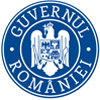 ORDONANŢĂpentru completarea unor acte normative în domeniul transportului navalÎn temeiul art. 108 din Constituția României, republicată, și al art. 1 pct. V.3. din Legea nr. 262/2019 privind abilitarea Guvernului de a emite ordonanțe,Guvernul României adoptă prezenta ordonanţă:Art. I. -  Legea nr. 214/2015 pentru ratificarea Convenției privind munca în domeniul maritim (MLC 2006), adoptată la 23 februarie 2006 la Geneva, la cea de-a 94-a sesiune a Organizației Internaționale a Muncii, precum și a Amendamentelor din 2014 la Convenția privind munca în domeniul maritim (MLC 2006), aprobate în cadrul celei de-a 103-a sesiuni a Organizației Internaționale a Muncii la Geneva la 11 iunie 2014, publicată în Monitorul Oficial al României, Partea I nr. 636 din 21 august 2015, se completează după cum urmează:După articolul 2 se introduce un nou articol, respectiv art. 3, cu următorul cuprins:	”Art. 3 - În termen de 90 de zile de la data publicării prezentei ordonanțe, Ministerul Transporturilor, Infrastructurii și Comunicațiilor va elabora și va supune spre aprobare Guvernului norme metodologice de punere în aplicare a prevederilor convenției prevăzute la art. 1 și a amendamentelor prevăzute la art. 2.”  Art. II. - Legea nr. 31/2016 pentru aderarea României la Convenția internațională de la Nairobi privind îndepărtarea epavelor, adoptată la Nairobi la 18 mai 2007, publicată în Monitorul Oficial al României, Partea I nr. 219 din 24 martie 2016, se completează după cum urmează:După articolul 2 se introduce un nou articol, respectiv art. 3, cu următorul cuprins:	”Art. 3 - În termen de 90 de zile de la data publicării prezentei ordonanțe, Ministerul Transporturilor, Infrastructurii și Comunicațiilor va elabora și va supune spre aprobare Guvernului norme metodologice de punere în aplicare a prevederilor convenției prevăzute la art. 1.”  Art. III. - Legea nr. 229/2017 pentru aderarea României la Convenția internațională privind standardele de pregătire a navigatorilor, brevetare/atestare și efectuare a serviciului de cart pentru personalul navelor de pescuit, adoptată la Londra la 7 iulie 1995, publicată în Monitorul Oficial al României, Partea I nr. 969 din 07 decembrie 2017, se completează după cum urmează:1. 	După articolul unic se introduce un nou articol, respectiv art. 2, cu următorul cuprins:	”Art. 2 - În termen de 90 de zile de la data publicării prezentei ordonanțe, Ministerul Transporturilor, Infrastructurii și Comunicațiilor va elabora și va supune spre aprobare Guvernului norme metodologice de punere în aplicare a prevederilor convenției prevăzute la art. 1.”PRIM - MINISTRULUDOVIC ORBAN